Принято педагогическим советом                                                                      «Утверждаю»   МКОУ СОШ  с.п. Нижний Черек                                                                       директор МКОУ СОШ с.п. Нижний Черек                                                                                  протокол № __ « __»  ____ 2014 г	приказ № ____ от  «____»______2014 г.Программа развития воспитательной компонентыв МКОУ СОШ с.п. Нижний Черекна 2014-2020гг..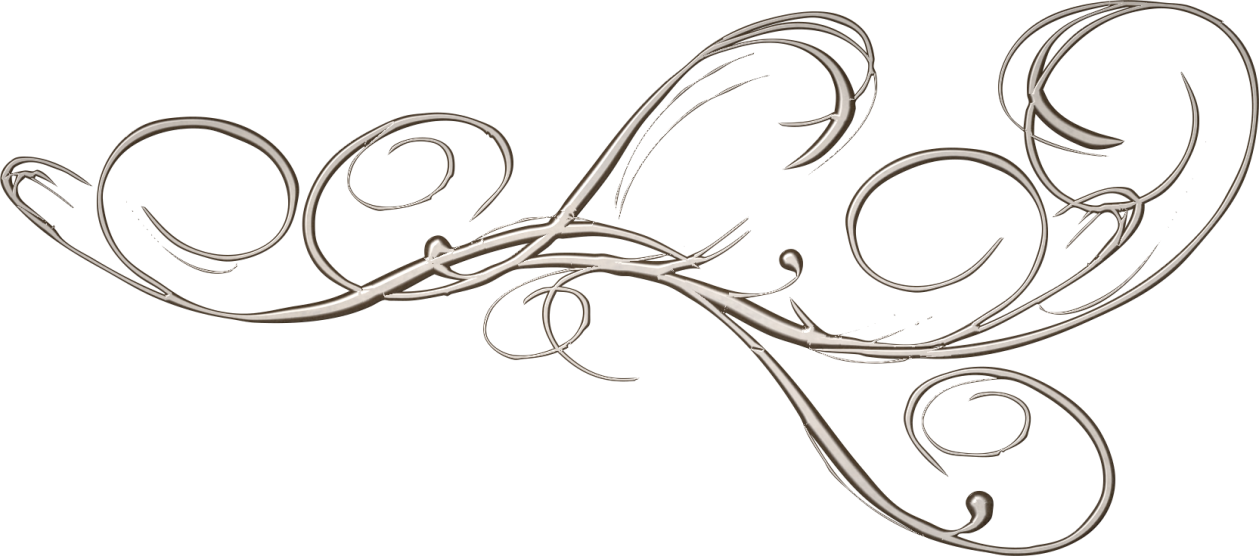 Зам.директора по ВР Тхазеплова А.Х.2014г.Сегодня под воспитанием в общеобразовательной организации все больше понимается создание условий для развития личности ребенка, его духовно-нравственного становления и подготовки к жизненному самоопределению, содействие процессу взаимодействия педагогов, родителей и обучающихся в целях эффективного решения общих задач.1 сентября 2013 года вступили в силу основные положения закона «Об образовании в Российской Федерации». Во исполнение этого закона Минобрнауки РФ разработало ряд нормативных документов, которые также вступили в силу с 1 сентября 2013 г. Одним из таких документов является «Программа развития воспитательной компоненты в общеобразовательных учреждениях».Общие задачи и принципы воспитания средствами образования представлены в федеральных государственных образовательных стандартах, где воспитательная деятельность рассматривается уже как компонента педагогического процесса в каждом общеобразовательном учреждении, охватывает все составляющие образовательной системы школы, что направлено на реализацию государственного, общественного и индивидуально-личностного заказа на качественное и доступное образование в современных условиях.МКОУ СОШ с.п. Нижний Черек, как и другие общеобразовательные учреждения России, испытывает потребность в преодолении разрыва между процессом обучения и воспитания в обеспечении целостности педагогического процесса.В целях укрепления и развития воспитательного потенциала в социокультурном пространстве школы и района на основе взаимодействия систем общего и дополнительного образования, основываясь на Программу развития воспитательной компоненты в общеобразовательных учреждениях, разработанную Минобрнауки России в МКОУ СОШ с.п. Нижний Черек были приняты следующие меры по развитию Воспитательной компоненты школы:-Создание рабочей группы, в состав которой вошли:директор школы Кажоков Х.К.,заместитель директора по УВР Темрокова Л.Т.,заместитель  директора школы по ВР Тхазеплова А.Х.руководители МО классных руководителей Хакунова Ж.М., Темрокова М.А.,социальный педагог Тхазеплова Ф.М.,педагог-психолог Кажокова Л.К.,  руководитель школьного краеведческого музея Шекихачев А.Х., педагоги   дополнительного образования Бахов А.К., Шугушхова Л.Х...- Обсуждение проекта Программы развития Воспитательной компоненты в МКОУ СОШ с.п. Нижний Черек на педагогическом совещании ….08.2013г.Согласно Программе, воспитательная компонента в деятельности  МКОУ СОШ с.п. Нижний Черек становится самостоятельным направлением, которое основывается на ряде принципов и отвечает за формирование «воспитательной системы», «воспитывающей среды», «воспитательного потенциала обучения», «воспитательной деятельности».ВОСПИТАТЕЛЬНАЯ КОМПОНЕНТА МКОУ СОШ с.п. Нижний Черек ВОСПИТАТЕЛЬНАЯ СИСТЕМА МКОУ СОШ с.п. Нижний ЧерекВОСПИТЫВАЮЩАЯ СРЕДА ОБУЧАЮЩАЯ-ВОСПИТЫВАЮЩАЯ СРЕДА1.РУО 1.Культурно-массовые мероприятия 1.Уроки2. Школьный краеведческий музей 2.Спортивн-оздоровительные мероприятия 2.Элективные курсы 3.Гражданско-патриотические акции, мероприятия 3.Кружки, секции4.Районный ДДТ 4.Социально-значимые дела5. ЦРБ6. Администрация с.п. Нижний Черек7. РОВД8. Сельская библиотекаПрограмма содержит мероприятия, отражающие основные направления воспитательной деятельности, основывающейся на традиционных и инновационных подходах, педагогических системах и технологиях. МКОУ СОШ с.п.Нижний Черек является центральным звеном системы образования, фундаментальной социокультурной базой воспитания и развития детей и молодёжи с.п. Нижний ЧерекНормативно-правовая база для разработки 
Программы развития Воспитательной компоненты 
в МКОУ СОШ с.п. Нижний ЧерекКонституция Российской Федерации;Всеобщая декларация прав человека;Конвенция о правах ребенка;ФГОС (программа воспитания и социализации обучающихся);Концепция духовно-нравственного развития и воспитания личности гражданина России;Послание Президента Российской Федерации Федеральному Собранию РФ от 12 декабря 2012 года;Закон «Об образовании в Российской Федерации» (с 01.09.2013);Указ Президента РФ «О мерах по реализации государственной политики в области образования и науки» от 7 мая 2012г. №599;Указ Президента РФ «О национальной стратегии действия в интересах детей на 2012-2017 годы» от 1 июня 2012г. №761;Государственная программа РФ «Развитие образования» от 22 ноября 2012г. №2148-р;Письмо Минобрнауки России от 13 мая 2013г. № ИР-352/09 о реализации «Программы развития воспитательной компоненты в общеобразовательной школе";Устав МКОУ СОШ с.п. Нижний Черек;Положение о классном руководстве.Цель Программы развития Воспитательной компоненты:Укрепление и развитие воспитательного потенциала в социокультурном пространстве МКОУ СОШ с.п. Нижний Черек на основе взаимодействия систем общего и дополнительного образования. Систематизация и обеспечение необходимых условий для усиления воспитательной компоненты в системе общего образования.Задачи Программы развития Воспитательной компоненты:1. Разработать перечень мер и мероприятий по формированию воспитательной компоненты в МКОУ СОШ с.п. Нижний Черек 2. Обеспечить необходимые условия для реализации Программы.3. Обеспечить качественное образование и воспитание школьников на основе взаимодействия основного и дополнительного образования, учета равных и разных стартовых возможностей детей, формирования творческих компетенций всех участников образовательного процесса, умения учиться, способности к самореализации, адаптации к переменам, рациональному выбору, продуктивному общению, позитивной социальной активности.4. Создать условия для обеспечения роста социальной зрелости и готовности к жизненному самоопределению.5. Развивать здоровьесберегающую среду, способствующую формированию у школьников потребности в ведении здорового образа жизни.6. Оптимизировать систему работы по выявлению способных и талантливых детей и их поддержка. Снижение уровня асоциальных проявлений среди учащихся образовательного учреждения.Целевые группы Программы:Приоритетными целевыми группами реализации Программы являются дети, подростки, работники образования и социальной сферы, представители общественных объединений, родители и члены семьи.Основными разработчиками и участниками реализации Программ и проектов Программы являются:- образовательное учреждение, педагогические работники, психологи, социальные педагоги, педагоги дополнительного образования.Основные принципы реализации ПрограммыПрограмма:- осуществляется на основе качественно нового представления о роли и значении воспитания с учетом отечественных традиций, национально-региональных особенностей, достижений современного опыта;- включает формирование разнообразных воспитательных систем, стимулирование разнообразия воспитательных стратегий и технологий, повышение эффективности взаимодействия учебной и внеучебной деятельности, установление и поддержание баланса государственного, семейного и общественного воспитания;- учитывает принцип гуманистической направленности воспитания, обеспечивающий отношение педагога к воспитанникам как к ответственным субъектам собственного развития, поддерживающий субъектно-субъектный характер в отношении взаимодействия, устанавливающий равноправное партнерство между всеми участниками образовательной деятельности, включающий оказание психолого-педагогической помощи учащимся в процессе социализации;- соблюдает принцип личностной самоценности, который рассматривает каждого субъекта образовательного процесса (школьник, педагог, семья) как индивидуальность;- учитывает принцип культуросообразности, который базируется на общечеловеческих ценностях, ценностях и нормах общенациональной и этнической культур и региональных традиций, не противоречащих общечеловеческим ценностям, предусматривает построение воспитательного процесса в соответствии с поликультурностью и многоукладностью жизни в стране и в отдельном регионе;- основывается на принципе личностно-значимой деятельности, предполагающий участие учащихся общеобразовательных учреждений в различных формах деятельности в соответствии с личностными смыслами и жизненными установками;- учитывает принцип коллективного воспитания, проявляющийся во взаимодействии детей и взрослых в процессе совместного решения задач по формированию у учащихся опыта самопознания, самоопределения и самореализации;- соблюдает принцип концентрации воспитания на развитии социальной и культурной компетентности личности, оказании помощи молодому человеку в освоении социокультурного опыта и свободном самоопределении в социальном окружении;- учитывает необходимость создания дополнительных условий для социализации детей с особенными потребностями в обучении и ограниченными возможностями; проведение мероприятий, направленных на комплексное решение проблем семей с детьми-инвалидами, детьми-мигрантами, обеспечение их полноценной жизнедеятельности и интеграции в школьном пространстве и в социуме в целом.- опирается на природосообразность и природоспособность, что предполагает научное понимание взаимосвязи природных и социокультурных процессов; воспитание обучающихся осуществляется сообразно полу, возрасту, наклонностям, создание условий для формирования ответственности за последствия своих действий и поведения;- опирается на принцип целостности, обеспечивающий системность, преемственность воспитания, взаимосвязанность всех его компонентов: целей, содержания, воспитывающей и организационной деятельности, результатов воспитания; установление связи между субъектами внеучебной деятельности по взаимодействию в реализации комплексных воспитательных программ, а также в проведении конкретных мероприятий;- основывается на принципе вариативности воспитательных систем, направленном на удовлетворение потребностей обучающихся в различных социально-ориентированных моделях воспитательных организаций, нацеленности системы воспитания на формирование вариативности способов мышления, принятия вероятностных решений в сфере профессиональной деятельности, готовности к деятельности в различных ситуациях;- сохраняет преемственность в воспитании, заключающуюся в непрерывности процесса воспитания (как на уровне поколений, так и на уровне образования), в развитии необходимости личностного присвоения учащимися культурно-исторических ценностей и традиций своего народа;-осуществляется на основе государственно-общественного управления воспитанием, предполагающего разделение полномочий и консолидацию усилий органов государственной и муниципальной власти и общественных институтов в решении проблем воспитания молодого поколения;- соблюдает принцип демократизма, суть которого заключается в переходе от системы с однонаправленной идеологией и принудительных воздействий на субъекта воспитания к системе, основанной на взаимодействии, педагогике сотрудничества всех участников образовательного процесса;- опирается на принцип толерантности, признания наличия плюрализма мнений, терпимости к мнению других людей, учет их интересов, мыслей, культуры, образа жизни, поведения в различных сферах жизни;- учитывает духовную составляющую жизни ребенка, проявляющуюся в формировании у школьников духовных ориентиров, не противоречащих ценностным установкам традиционных религий, в соблюдении общечеловеческих норм гуманистической морали, в интеллектуальности и менталитете российского гражданина;- определяет эффективность как формирование навыков социальной адаптации, самореализации, способности жить по законам общества, не нарушая права и свободы других людей, установившихся норм и традиций;- предполагает применение воспитывающего обучения как использования воспитательного потенциала содержания изучаемых учебных дисциплин - как основных, так и дополнительных образовательных программ - в целях личностного развития школьников, формирования положительной мотивации к самообразованию, а также ориентации на творческо-практическую внеучебную деятельность;- основывается на принципе социальности как ориентации на социальные установки, необходимые для успешной социализации человека в обществе;- предполагает принцип «социального закаливания» как включения школьников в ситуации, которые требуют проявления волевого усилия для преодоления негативного воздействия социума, выработки определенных способов этого преодоления, приобретение социального иммунитета, стрессоустойчивости, рефлексивной позиции;Сроки и этапы реализации Программы1 этап. Апробация основных положений Программы 2013-2015 гг.Подготовка проектов нормативно-правовых актов и разработка механизмов межведомственного взаимодействия для реализации Программы. Проведение научно-исследовательских работ. Обмен опытом работы в данном направлении. Издательская деятельность, направленная на популяризацию Программы. Участие в форумах, конференциях, семинарах, конкурсах, олимпиадах и иных массовых мероприятиях, организация работы летнего пришкольного лагеря.На данном этапе будет выполнено: совершенствование структуры управления воспитательной системой на уровне ОУ; создание системы стимулирования деятельности педагогов, направленной на реализацию приоритетных направлений Программы; приведение программ внеучебной деятельности и программ дополнительного образования учреждения в соответствие с Программой развития школы; апробирование новой Программы воспитательной компоненты, координация воспитательной работы; отказ от программ внеучебной деятельности и программ дополнительного, не являющихся приоритетными для школы; создание новых программ и проектов развития детских общественных инициатив, детской организации на базе школьного музея; реализация опыта работы передовых педагогов дополнительного образования и внеучебной деятельности на уровне округа; Мониторинг охвата внеучебной деятельностью и системой дополнительного образования обучающихся (не менее 65%); Мониторинг участия педагогов в публикациях различного уровня (не менее 10%). Мониторинг результативности воспитанников и обучающихся – победителей и призеров конкурсов различного уровня (не менее 20%).2 этап. Основной этап реализации Программы. 2016-2018 гг.Организация разработки и внедрения воспитательных проектов по направлениям реализации Программы. Разработка методических рекомендаций для педагогов, родителей обучающихся (законных представителей) по формам и методам воспитания. Повышение квалификации педагогов.На данном этапе планируется: создание системы координации работы субъектов профилактики с «трудными» подростками; создание системы гибкого реагирования образовательных услуг дополнительного образования и внеучебной деятельности на воспитательные проблемы образовательного пространства; распространение опыта воспитательной работы на село; создание новых, востребуемых программ дополнительного образования и внеучебной деятельности, проектов развития детских общественных инициатив; укрепление позиций детской общественной организации воспитанию на базе школьного музея; мониторинг охвата внеучебной деятельностью и системой дополнительного образования обучающихся (не менее 85%); мониторинг участия педагогов в публикациях различного уровня (не менее 17%). мониторинг результативности воспитанников и обучающихся – победителей и призеров конкурсов различного уровня (не менее 25%).3 этап. Обобщение результатов реализации Программы. 2019-2020 г.г.Информационно-аналитическая деятельность. Мониторинг эффективности Программы.На данном этапе ожидается: итоговый мониторинг воспитательного пространства – анализ влияния деятельности системы ДО на ситуацию в сфере воспитания подготовка новой Программы развития школы методическое обобщение накопленного опыта мониторинг охвата внеучебной деятельностью и системой дополнительного образования обучающихся (не менее 95%); мониторинг участия педагогов в публикациях различного уровня (не менее 25%). Мониторинг результативности воспитанников и обучающихся – победителей и призеров конкурсов различного уровня (не менее 30%).Для решения задач в воспитательном пространстве школа акцентирует деятельность по следующим направлениям:1. Проектная деятельностьсоздание проектов в интересах социальных программ школы в условиях реализации ФГОС НОО и ФГОС ООО;поддержка детских объединений с привлечением грантов, участии в конкурсных мероприятиях;проведение проектов по заказу администрации, в интересах имиджа школы;2. Учебная деятельностьэффективное использование муниципального ресурса в виде учебной нагрузки;контроль соответствия государственным и муниципальным требованиям в условиях реализации ФГОС НОО и ФГОС ООО;отслеживание итогов выполнения образовательных программ системы дополнительного образования и внеучебной детяельности;3. Социальная деятельностьответственность за социальный результат в выделенном образовательном пространстве;укрепление воспитательного пространства в условиях реализации ФГОС НОО и ФГОС ООО;организаторская деятельность внутри школы;исследование запроса на образовательные программы дополнительного образования и внеучебной деятельности;создание системы продаж воспитательных услуг школы;мониторинг воспитательного пространства;отслеживание результативности выполнения миссии школы по вопросам воспитания и дополнительного образования учащихся;стратегический контроль за воспитательной работой и системой дополнительного образования, внеучебной деятельности в условиях реализации ФГОС НОО и ФГОС ООО;социологические опросы;повышение школьного имиджа на уровне села, округа;5. Финансово-хозяйственная деятельностьразвитие материальной базы воспитательной работы, системы дополнительного образования, внеучебной деятельности;6. Информационно-методическая деятельностьрезультативность образовательных программ дополнительного образования и внеучебной деятельности в условиях реализации ФГОС НОО и ФГОС ООО;эффективность воспитательной работы и деятельности объединений(внутреннее пространство);методическая поддержка воспитательной деятельности субъектов образовательного пространства.Приоритетными направлениями деятельности школы на ближайшие годы станут:1. Развитие эффективных программ противодействия антисоциальным явлениям в детской и молодежной среде. Такие программы будут апробированы на уровне школы с последующим распространением опыта на уровне округа;2. Развитие детских общественных инициатив в масштабах школы и округа, создание и развитие детской общественной организации по гражданско-патриотическому направлению на базе школьного музея;3. Предоставление востребованных услуг дополнительного образования в школе.Выделение указанных приоритетов позволит учреждению осознанно подходить к формированию набора образовательных программ дополнительного образования и внеучебной деятельности, предлагаемых детям. Школа будет постепенно отказываться от программ, не являющихся приоритетными в рамках Программы развития школы. К завершению выполнения настоящей Программы развития воспитательной компоненты (2020 г.) все программы будут соответствовать одному или нескольким из этих приоритетов.Реализация Программы воспитательной компоненты предполагает развитие системы управления воспитательной работой, внеучебной деятельностью, дополнительным образованием. Произойдёт отказ от структурирования деятельности по отдельно взятым «группам», объединявшим педагогов в рамках единой направленности воспитательных и программ дополнительного образования до структурирования работы в рамках реализации ФГОС.Целями создания новой системы управления воспитательной компоненты являются:1. Эффективное развитие воспитательного пространства школы.2. Эффективное управление ресурсами школы.Новая система управления призвана обеспечить: Построение структуры, в наибольшей степени способствующей реализации миссии школы. Создание системы мониторинга результативности воспитательного процесса в школе и в объединениях внеучебной деятельности и дополнительного образования. Расширение ответственности родителей и педагогов в воспитательном пространстве. Создание системы поддержки и контроля по всем направлениям воспитательной работы в условиях реализации ФГОС НОО и ФГОС ООО. Активное развитие и внедрение проектных форм воспитательной работы в условиях реализации ФГОС НОО и ФГОС ООО. Реализацию новых педагогических проектов в области социальной реабилитации подростков. Основным структурным подразделением системы дополнительного образования станут детские объединения разной направленности.Каждое объединение контролируется по параметрам:Выполнение запроса родителей и учащихся на услуги внеучебной деятельности и дополнительного образования в условиях реализации ФГОС НОО и ФГОС ООО.Результаты воспитательной работы внутри объединения, организации.Достижения в направленности своей программы.Участие в школьных, районных, окружных проектах в области воспитания.Каждое детское объединение получает поддержку от школы:Поддержка материальными ресурсами школы.Методическая поддержка.Информационная поддержка.Проектная поддержка.Педагоги образовательного учреждения объединяются в творческие советы по направленностям, для развития собственного педагогического опыта и творческой деятельности. Руководит деятельностью творческих объединений методический Совет. В структуре администрации школы создаётся методическое объединение, осуществляющее управление образовательной деятельностью и внедрением воспитательной компоненты: по реализации программ внеучебной деятельности и дополнительного образования (обеспечивает развитие деятельности в воспитательном пространстве школы).Контроль за реализацией воспитательной компоненты в образовательном учреждении осуществляет заместитель директора по учебно-воспитательной работе с функциями заместителя директора по воспитательной работе. В состав методического объединения по реализации воспитательной компоненты включены: классные руководители, педагог организатор, руководитель методического объединения педагогов дополнительного образования, руководитель методического объединения классных руководителей, социально-психологическая служба школы.Направления деятельности по реализации программы воспитательной компоненты на уровне ОУ:Блок 1. Нормативно-правовое сопровождение Программы Корректировка должностных инструкций педагогов дополнительного образования и педагогов внеучебной деятельности в условиях реализации ФГОС НОО и ФГОС ООО. Разработка локальных актов в рамках реализации воспитательной компоненты в условиях реализации ФГОС НОО и ФГОС ООО.Блок 2. Планирование деятельности Программы Составление перспективного плана реализации воспитательной компоненты на учебный год. Координация программ и учебно-тематических планов педагогов дополнительного образования и внеучебной деятельности. Составление расписания педагогов дополнительного образования и внеучебной деятельности. Тарификация работников дополнительного образования и внеучебной деятельности. Координация планов воспитательной работы детских коллективов и организации их каникулярного времени.Блок 3. Контроль за деятельностью по реализации Программы Посещение занятий педагогов дополнительного образования и внеучебной деятельности – контроль соответствия деятельности программ. Административный контроль. Выполнение правил Ежемесячный контроль ведения журналов и посещаемости занятий и мероприятий. Сохранность контингента обучающихся. Учет рабочего времени. Контроль выполнения приказов, решений. Контроль безопасной организации выездных мероприятий.Блок 4. Мониторинг результативности Программы Организация проведения промежуточной и итоговой аттестации воспитанников дополнительного образования и обучающихся внеурочной деятельности. Анализ выполнения содержания учебного плана и программ по направлениям в условиях реализации ФГОС НОО и ФГОС ООО Аналитическая и статистическая отчетность педагогов по направлениям реализации программ. Анализ результативности участия воспитанников и обучающихся в мероприятиях различного уровня. Мониторинг воспитательного пространства ОУ (здоровьесбережение, патриотическое направление, социализация, творческое направление, образование) Поощрение педагогов за счет фонда оплаты труда (по критериям и результатам образовательной деятельности оценки деятельности педагога) за активное и результативное участие воспитанников и обучающихся.Блок 4. Организация повышения квалификации педагогов, аттестации педагогических кадров Привлечение молодых педагогов к работе по реализации воспитательной компоненты. Повышение квалификации педагогических работников. Подготовка предложений по перераспределению кадровых ресурсов в ОУ. Аттестация педагогов в условиях реализации ФГОС НОО и ФГОС ООО. Информирование работников о возможных курсах повышения их мастерства.Блок 6. Методическое сопровождение Программы Координация социально – психологического обеспечения воспитательной компоненты. Поддержка педагогов в поисках новых форм, содержания воспитательной компоненты. Издательская деятельность по направлениям воспитательной компоненты. Работа методического центра по оказанию помощи в реализации программ. Издание учебных пособий, методических сборников. Банк данных педагогических технологий, форм, методов работы с обучающимися и воспитанниками. Подготовка к участию в различных смотрах, конкурсах и пр. вне учреждения Методические учебы, семинары для классных руководителей и педагогов дополнительного образования. Проведение педагогических Советов и психолого-педагогических семинаров Кадровое обеспечение Программы.Блок 7. Организационное обеспечение деятельности реализации Программы Взаимодействие со структурами образовательного пространства по вопросам организации воспитательной и образовательной деятельности (осуществление интеграции дополнительного образования). Составление договоров и соглашений учреждениями дополнительного образования и образовательными структурами района. Производственные совещания по учебным вопросам. Информирование педагогов об участии в конкурсах, олимпиадах, смотрах, проектах и других мероприятиях воспитательного направления. Информационно- просветительская деятельность о ходе реализации Программы.Новая схема управления воспитательной компоненты, не увеличивая численность штатных сотрудников и администрации, позволяет оптимизировать работу по развитию воспитательной системы в рамках данной Программы.Содержание ПрограммыВ данном разделе программы содержатся мероприятия, отражающие основные направления воспитательной деятельности, основывающейся на традиционных и инновационных подходах, педагогических системах и технологиях. В программу включены мероприятия по разработке механизма и принципов мониторинга эффективности реализации воспитательных программ общеобразовательных учреждений, проведения анализа воспитательной компоненты учебно-воспитательных комплексов и программ, изучения и обобщения передового опыта воспитательной деятельности. Программой предусмотрены мероприятия, направленные на повышение уровня компетентности родительской общественности в вопросах воспитания и взаимодействия с общеобразовательными учреждениями в организации и проведении воспитательной деятельности. Программой предусмотрены мероприятия информационно-просветительской направленности, нацеленные на привлечение внимания к вопросам воспитательной деятельности среди обучающихся. Программой предусмотрено проведение мониторинга воспитательной деятельности, направленного на выявление качества воспитательной работы с участниками образовательного процесса.Основные направления организации воспитания и социализации учащихся общеобразовательных учреждений: 1. Гражданско-патриотическое: - воспитание уважения к правам, свободам и обязанностям человека; - формирование ценностных представлений о любви к России, народам Российской Федерации, к своей малой родине; - усвоение ценности и содержания таких понятий как «служение Отечеству», «правовая система и правовое государство», «гражданское общество», об этических категориях «свобода и ответственность», о мировоззренческих понятиях «честь», «совесть», « долг», «справедливость» «доверие» и др. ; - развитие нравственных представлений о долге, чести и достоинстве в контексте отношения к Отечеству, к согражданам, к семье; - развитие компетенции и ценностных представлений о верховенстве закона и потребности в правопорядке, общественном согласии и межкультурном взаимодействии; Реализация данного направления воспитательной деятельности предполагает: - формирование у обучающихся представлений о ценностях культурно-исторического наследия России, уважительного отношения к национальным героям и культурным представлениям российского народа, развитие мотивации к научно-исследовательской деятельности, позволяющей объективно воспринимать и оценивать бесспорные исторические достижения и противоречивые периоды в развитии российского государства; - повышение уровня компетентности обучающихся в восприятии и интерпретации социально-экономических и политических процессов, и формирование на этой основе активной гражданской позиции и патриотической ответственности за судьбу страны; - увеличение возможностей и доступности участия обучающихся в деятельности детских и юношеских общественных организаций, обеспечивающих возрастные потребности в социальном и межкультурном взаимодействии; - развитие форм деятельности, направленной на предупреждение асоциального поведения, профилактику проявлений экстремизма, девиантного и делинкветного поведения среди учащейся молодёжи. Действенными программами и проектами в развитии данного направления воспитательной деятельности могут быть: - программы и проекты, направленные на развитие межпоколенного диалога (например, поддержка ветеранов войны и труда, взаимодействие со старшими членами семьи в вопросах определения ценностей национальных и семейных традиций, профессиональной ориентации, культурно-эстетических взглядов, нравственных принципов); - программы и проекты, направленные на исследование истории родного края, природного и культурного наследия страны и отдельного региона; - программы и проекты, направленные на развитие компетенций в сфере межкультурной коммуникации, диалога культур, толерантности; - программы и проекты, направленные - программы и проекты, направленные на формирование уважительного отношения к труду, к человеку труда, к достижениям отечественной науки и производства, на развитие индивидуальных потенциальных профессиональных способностей молодого гражданина, на повышение потребности в определении своего места в социально-экономическом развитии российского государства; - программы и проекты, направленные на воспитание уважительного отношения к воинскому прошлому своей страны (например, в рамках деятельности военно-исторических клубов, школьных музеев воинской славы, детских и молодёжных военно-спортивных центров и т.д.). - программы и проекты, направленные на развитие общественного диалога, гражданского мира и сохранения среды обитания (например, соучастие в проведении общественно значимых мероприятий, профессиональных и региональных праздников, экологических десантов и т.п.). 2. Нравственное и духовное воспитание: - формирование у обучающихся ценностных представлений о морали, об основных понятиях этики (добро и зло, истина и ложь, смысл и ценность жизни, справедливость, милосердие, проблема нравственного выбора, достоинство, любовь и др.);- формирование у обучающихся представлений о духовных ценностях народов России, об истории развития и взаимодействия национальных культур; - формирование у обучающихся набора компетенций, связанных с усвоением ценности многообразия и разнообразия культур, философских представлений и религиозных традиций, с понятиями свободы совести и вероисповедания, с восприятием ценности терпимости и партнерства в процессе освоения и формирования единого культурного пространства; - формирование у обучающихся комплексного мировоззрения, опирающегося на представления о ценностях активной жизненной позиции и нравственной ответственности личности, на традиции своего народа и страны в процессе определения индивидуального пути развития и в социальной практике; - формирование у обучающихся уважительного отношения к традициям, культуре и языку своего народа и других народов России. Действенными программами и проектами в развитии данного направления воспитательной деятельности могут быть: - программы и проекты, направленные на увеличение объема учебной информации по истории и культуре народов России (например, в контексте деятельности национальных культурных центров и краеведческих клубов, детских и молодёжных общественных объединений историко-культурной и философской направленности); - программы и проекты, направленные на повышение общего уровня культуры обучающихся общеобразовательных учреждений (например, проведение «открытых кафедр», тематических встреч в школах и высших учебных заведениях с приглашением деятелей науки (например, педагогов, психологов, социологов, философов и др.), культуры (например, актеров, музыкантов, художников, писателей, журналистов и др.), религиозных и общественных деятелей, сотрудников органов правопорядка и здравоохранения; - программы и проекты, направленные на расширение пространства взаимодействия обучающихся со сверстниками в процессе духовного и нравственного формирования личности (в регионе, в стране, в мире). 3. Воспитание положительного отношения к труду и творчеству: - формирование у обучающихся представлений об уважении к человеку труда, о ценности труда и творчества для личности, общества и государства; - формирование условий для развития возможностей обучающихся с ранних лет получить знания и практический опыт трудовой и творческой деятельности как непременного условия экономического и социального бытия человека; - формирование компетенций, связанных с процессом выбора будущей профессиональной подготовки и деятельности, с процессом определения и развития индивидуальных способностей и потребностей в сфере труда и творческой деятельности; - формирование лидерских качеств и развитие организаторских способностей, умения работать в коллективе, воспитание ответственного отношения к осуществляемой трудовой и творческой деятельности; - формирование дополнительных условий для психологической и практической готовности обучающегося к труду и осознанному выбору профессии, профессиональное образование, адекватное потребностям рынкам труда, механизмы трудоустройства и адаптации молодого специалиста в профессиональной среде. Действенными программами и проектами в развитии данного направления воспитательной деятельности могут быть: - программы и проекты, направленные на формирование дополнительных условий ознакомления обучающихся с содержанием и спецификой практической деятельности различных профессий (например, экскурсии на предприятия и в организации, встречи с представителями различных профессиональных сообществ, семейных трудовых династий, организация производственных и ознакомительных практик для учащихся старшей школы, организация специальных профориентационных мероприятий); - программы и проекты, направленные на развитие навыков и способностей обучающихся в сфере труда и творчества в контексте внеурочной деятельности (например, школьные кружки, детские центры творчества, разовые мероприятия – дни труда, дни профессий, творческие конкурсы и фестивали и т.п.); - программы и проекты, направленные на развитие у обучающихся представлений о ценности получаемых в школе знаний, умений, навыков и компетенций, о перспективах их практического применения во взрослой жизни (например, мероприятия по повышению мотивации к обучению, внеклассные мероприятия, расширяющие знания в образовательных областях и раскрывающих их прикладное значение); - программы и проекты, направленные на повышение привлекательности экономической жизни государства и общества, на развитие поиска своего места и роли в производственной и творческой деятельности.4. Интеллектуальное воспитание: - формирование у обучающихся общеобразовательных учреждений представлений о возможностях интеллектуальной деятельности и направлениях интеллектуального развития личности (например, в рамках деятельности детских и юношеских научных сообществ, центров и кружков, специализирующихся в сфере интеллектуального развития детей и подростков, в процессе работы с одаренными детьми, в ходе проведения предметных олимпиад, интеллектуальных марафонов и игр, научных форумов и т.д.); - формирование представлений о содержании, ценности и безопасности современного информационного пространства (например, проведение специальных занятий по информационной безопасности обучающихся, по развитию навыков работы с научной информацией, по стимулированию научно-исследовательской деятельности учащихся и т.д.); - формирование отношение к образованию как общечеловеческой ценности, выражающейся в интересе обучающихся к знаниям, в стремлении к интеллектуальному овладению материальными и духовными достижениями человечества, к достижению личного успеха в жизни. Действенными программами и проектами в развитии данного направления воспитательной деятельности могут быть: - программы и проекты, направленные на организацию работы с одаренными детьми и подростками, на развитие их научно-исследовательской и инженерно-технической деятельности в рамках специализированных кружков, центров, отделений вузов, малых академий и т.д.; - программы и проекты, направленные на повышение познавательной активности обучающихся, на формирование ценностных установок в отношении интеллектуального труда, представлений об ответственности за результаты научных открытий (например, в рамках научно-исторических центров и клубов для детей и юношества, дискуссионных клубов и т.п.). - программы и проекты, направленные на создание системы олимпиад, конкурсов, творческих лабораторий и проектов, направленных на развитие мотивации к обучению в различных областях знаний для обучающихся, развитие системы ресурсных центров по выявлению, поддержке и развитию способностей к различным направлениям творческой деятельности подрастающих поколений. 5. Здоровьесберегающее воспитание: - формирование у обучающихся культуры здорового образа жизни, ценностных представлений о физическом здоровье, о ценности духовного и нравственного здоровья; - формирование у обучающихся навыков сохранения собственного здоровья, овладение здоровьесберегающими технологиями в процессе обучения во внеурочное время; - формирование представлений о ценности занятий физической культурой и спортом, понимания влияния этой деятельности на развитие личности человека, на процесс обучения и взрослой жизни. Действенными программами и проектами в развитии данного направления воспитательной деятельности могут быть: - программы и проекты, направленные на воспитание ответственного отношения к состоянию своего здоровья, на профилактику развития вредных привычек, различных форм асоциального поведения, оказывающих отрицательное воздействие на здоровье человека (например, регулярное проведение профилактических мероприятий, лекций, встреч с медицинскими работниками, сотрудниками правоохранительных органов, детскими и подростковыми психологами, проведение дней здоровья, олимпиад и конкурсов и т.п.); - программы и проекты, направленные на обеспечение условий для занятий физической культурой и спортом (например, развитие спортивных школ, клубов, кружков, увеличение числа оборудованных спортивных площадок, обеспечение спортивным инвентарем детских оздоровительных лагерей, лагерей отдыха, трудовых лагерей, санаториев и профилакториев, проведение разнообразных спортивных мероприятий, состязаний, изучение истории спорта и олимпийских игр, развитие семейного спорта, детского и юношеского туризма и т.д.); - программы и проекты, направленные на формирование культуры здоровья (например, историко-поисковая и научно-исследовательская деятельность учащихся по теме здорового образа жизни, изучение в рамках деятельности кружков и клубов положительных примеров здорового образа жизни в семье и регионе, создание школьных музеев здоровья и спорта, проведение в общеобразовательных учреждениях научной работы, связанной с проблемой сохранения здоровья всех участников образовательной деятельности и т.д.); - программы и проекты, направленные на обеспечение пропаганды здорового образа жизни и физической культуры, в том числе и средствами социальной рекламы, по следующим основным направлениям: информационное сопровождение спортивных соревнований и мероприятий -разработка и реализация информационно-пропагандистских мероприятий для различных групп населения (детей, подростков, учащейся молодежи) направленных на формирование и пропаганду здорового образа жизни; создание молодежных спортивных и оздоровительных интернет-порталов информационно-пропагандистской направленности; - программы и проекты, направленные на обеспечение нравственного и духовного здоровья (например, научные сообщества учащихся, исследующие проблемы психологического комфорта, коммуникативной компетентности, нравственного поведения, дискуссионные клубы и молодежные центры, рассматривающие вопросы социального партнерства, социальной и межкультурной коммуникации, проведение форумов, лекций и круглых столов по проблемам духовного здоровья молодого поколения, преодоления асоциального поведения, профилактики экстремизма, радикализма, молодёжного нигилизма и т.д.).6. Социокультурное и медиакультурное воспитание: - формирование у обучающихся общеобразовательных учреждений представлений о таких понятиях как «толерантность», «миролюбие», «гражданское согласие», «социальное партнерство», развитие опыта противостояния таким явлениям как «социальная агрессия», «межнациональная рознь», «экстремизм», «терроризм», «фанатизм» (например, на этнической, религиозной, спортивной, культурной или идейной почве); - формирование опыта восприятия, производства и трансляции информации, пропагандирующей принципы межкультурного сотрудничества, культурного взаимообогащения, духовной и культурной консолидации общества, и опыта противостояния контркультуре, деструктивной пропаганде в современном информационном пространстве. Действенными программами и проектами в развитии данного направления воспитательной деятельности могут быть: - программы и проекты, направленные на обеспечение межпоколенного диалога, на развитие социального партнерства, на предупреждение социальной агрессии и противоправной деятельности при использовании Интернета (например, при обучении работе с информацией в рамках деятельности кружков информатики, в рамках проведения тематических классных часов, деятельности школьных дискуссионных клубов, школы юного педагога, юного социолога, юного психолога); - программы и проекты, направленные на организацию мероприятий (цикла мероприятий), посвященных теме межнационального согласия и гражданского мира, на проведение в школах тематических круглых столов и «открытых кафедр» с участием представителей родительской общественности, педагогов, социологов, культурологов, психологов, на организацию школьных клубов интернациональной дружбы и т.д.). 7. Культуротворческое и эстетическое воспитание: - формирование у обучающихся навыков культуроосвоения и культуросозидания, направленных на активизацию их приобщения к достижениям общечеловеческой и национальной культуры; - формирование представлений о своей роли и практического опыта в производстве культуры и культурного продукта; - формирование условий для проявления и развития индивидуальных творческих способностей; - формирование представлений об эстетических идеалах и ценностях, собственных эстетических предпочтений и освоение существующих эстетических эталонов различных культур и эпох, развитие индивидуальных эстетических предпочтений в области культуры; - формирование основ для восприятия диалога культур и диалога цивилизаций на основе восприятия уникальных и универсальных эстетических ценностей; - формирование дополнительных условий для повышения интереса обучающихся к мировой и отечественной культуре, к русской и зарубежной литературе, театру и кинематографу, для воспитания культуры зрителя.  Действенными программами и проектами в развитии данного направления воспитательной деятельности могут быть: - программы и проекты, направленные на развитие деятельности школьных кружков и творческих объединений, литературных и художественных салонов, на организацию проведения творческих конкурсов, детских фестивалей искусств, на мероприятия по эстетическому оформлению школьного пространства; - программ и проекты, связанные с музейной педагогикой, с детским и молодёжным туризмом (например, деятельность кружков и школ юного экскурсовода, проведение туристических походов и слётов, связанных с изучением истории и культуры, организация дней и декад культуры в школе и т.д.). 8. Правовое воспитание и культура безопасности: - формирования у обучающихся правовой культуры, представлений об основных правах и обязанностях, о принципах демократии, об уважении к правам человека и свободе личности, формирование электоральной культуры; - развитие навыков безопасности и формирования безопасной среды в школе, в быту, на отдыхе; формирование представлений об информационной безопасности, о девиантном и делинкветном поведении, о влиянии на безопасность молодых людей отдельных молодёжных субкультур. Действенными программами и проектами в развитии данного направления воспитательной деятельности могут быть: - программы и проекты, направленные на повышение правовой грамотности обучающихся (например, в рамках деятельности школы юного правоведа), повышение правовой активности и ответственности (например, в рамках участия в школьных органах самоуправления); распространения правовой информации (например, в рамках тематических классных часов, лекций с приглашением специалистов и др.); проведение олимпиад по правоведению и т.д. - программы и проекты, направленные на обеспечение безопасности обучающихся общеобразовательных учреждений (например, в рамках деятельности клубов юных инспекторов дорожного движения, юных пожарных, юных миротворцев, юных спасателей, юных туристов и краеведов и пр.), проведение тематических классных часов, учений и игр по основам безопасности, оказания первой медицинской помощи, проведение комплекса мероприятий по информационной и психологической безопасности; - проведение в общеобразовательных учреждениях всероссийских (единых) мероприятий и акций, направленных на формирование правовой компетентности, нетерпимости к антиобщественным проявлениям, недопущению жестокости и насилия по отношению к личности, распространение и укрепление культуры мира, продвижение идеалов взаимопонимания, терпимости, межнациональной солидарности и т.д. 9. Воспитание семейных ценностей: - формирование у обучающихся ценностных представлений об институте семьи, о семейных ценностях, традициях, культуре семейной жизни; - формирование у обучающихся знаний в сфере этики и психологии семейных отношений. Действенными программами и проектами в развитии данного направления воспитательной деятельности могут быть: - программы и проекты, направленные на повышение авторитета семейных отношений, на развитие диалога поколений, на совместное решение задач (например, в рамках деятельности школьных клубов «мам и пап», «бабушек и дедушек», в рамках проведения дней семьи, дней национально-культурных традиций семей, совместного благоустройства школьного пространства и т.д.); - программы и проекты, направленные на организацию лекций и семинаров для обучающихся, проводимых специалистами (педагогами, психологами, социологами, философами, правоведами, врачами и т.д.). 10. Формирование коммуникативной культуры: - формирование у обучающихся дополнительных навыков коммуникации, включая межличностную коммуникацию, межкультурную коммуникацию; - формирование у обучающихся ответственного отношения к слову как к поступку; - формирование у обучающихся знаний в области современных средств коммуникации и безопасности общения; - формирование у обучающихся ценностных представлений о родном языке, его особенностях и месте в мире. Действенными программами и проектами в развитии данного направления воспитательной деятельности могут быть: - программы и проекты, направленные на развитие речевых способностей обучающихся, на формирование конструктивной коммуникации между ровесниками, на повышение риторической компетенции молодых граждан (например, в рамках деятельности школьных кружков и клубов юного филолога, юного ритора, школьных дискуссионных клубов для старшеклассников, использования технологии дебатов на межпредметном уровне и т.д.); - программы и проекты, направленные на развитие школьных средств массовой информации (школьные газеты, сайты, радио-, теле- и видеостудии); - программы и проекты, направленные на организацию мероприятий (цикла мероприятий), связанных с проведением курсов, лекций и семинаров по проблемам коммуникативной компетенции обучающихся с привлечением специалистов (например, психологов, филологов и др.), проведение олимпиад, праздников родного и иностранных языков и т.д.  11. Экологическое воспитание: - формирование ценностного отношения к природе, к окружающей среде, бережного отношения к процессу освоения природных ресурсов региона, страны, планеты; - формирование ответственного и компетентного отношения к результатам производственной и непроизводственной деятельности человека, затрагивающей и изменяющей экологическую ситуацию на локальном и глобальном уровнях, формирование экологической культуры, навыков безопасного поведения в природной и техногенной среде; - формирование условий для развития опыта многомерного взаимодействия учащихся общеобразовательных учреждений в процессах, направленных на сохранение окружающей среды. Действенными программами и проектами в развитии данного направления воспитательной деятельности могут быть: - программы и проекты, направленные на изучение региональных и этнокультурных особенностей экологической культуры (например, в рамках программ и курсов краеведения, природоведения, деятельности детских юннатских кружков и центров, детских зооферм и заповедников, школьных живых уголков, биологических и экологических лабораторий и музеев; - программы и проекты, направленные на развитие международного детского сотрудничества в сфере охраны природы (например, в рамках реализации международный и региональных проектов – Балтийский проект BSP, система ассоциированных школ ЮНЕСКО- ASP-net UNESCO и др.); - программы и проекты, направленные на формирование благоприятной и безопасной среды обитания в рамках населенного пункта, двора, школы. Таким образом, администрацией школы определены, так называемые,  «точки роста», обозначающие те компоненты воспитательного процесса, которые требуют особого внимания, где необходимо добиться значительной позитивной  динамики. В основу работы педагогического коллектива положен программно-целевой метод планирования работы школы.Управление реализацией воспитательной программы Управление воспитательной системой школы предполагает координацию работы всех ее компонентов. Она направлена на интеграцию усилий педагогического коллектива в создании условий для формирования индивидуальности и развития личности каждого ученика. Управление носит административно-общественный характер, его субъектами являются администрация школы, Совет школы, органы ученического самоуправления. Главная задача управления - контроль за реализацией положений данной концепции программы. В связи с этим, диагностика эффективности воспитательной работы предусматривает: - учет реального состояния воспитательной работы в школе; - анализ изменений, происходящих в воспитательной системе школы; - выявление потенциальных возможностей, путей и средств дальнейшего совершенствования педагогической деятельности в воспитательном аспекте школы; - определение эффективности влияния различных педагогических средств/технологий на результаты воспитательной работы в школе. Общими критериями этого могут быть: ·  воспитанность учащихся (направленность личности, мотивы поведения, степень сформированности социально значимых и индивидуальных качеств личности, нравственные ценности и ориентации – диагностика 1 раз в год для 1-11 классов).  ·  уровень социального становления обучающихся (социальная адаптивность, социальная активность, социальная устойчивость, диагностика социального окружения - 1 раз в год для 1-11 классов);  ·  отношения между участниками педагогического процесса (учащиеся, родители, педагоги), диагностика исследования межличностных отношений внутри классного коллектива - 1 раз в год для 3-11 классов, диагностика психологической совместимости учеников и классного руководителя - 1 раз в год для 7-11 классов, анкета для родителей - 1 раз в год для 1-11 классов; ·  уровень самоуправления в школе, диагностика уровня самоуправления - 1 раз в год в 5-11 классах, диагностика уровня профессионализма классных руководителей - 1 раз в год в 5-11 классах.  В основу диагностики воспитательной работы положен анализ результатов, установленных при сравнении настоящего и предыдущего состояния воспитательной работы в соответствии с поставленными воспитательными целями и задачами. Научно-методическое обеспечение воспитательной работы.Осуществляется через: • школьное методическое объединение классных руководителей; • подготовка и переподготовку  кадров на курсах повышения квалификации;• педагогические советы; • психолого-педагогические семинары, консилиумы; • самообразование педагогов.Ожидаемые результаты реализации Программы Общие изменения - обновление содержания и технологий обучения и воспитания с    учётом современных требований;-  создание программ, проектов, методических разработок современной воспитательной компоненты;-  максимальный учет потребностей (социального запроса) и способностей всех участников образовательного процесса;- создание широких возможностей для самореализации педагогов и учащихся; включение педагогического коллектива в инновационную работу в режиме развития;-установления партнерских отношений педагогов, родителей, детей, создание единого социокультурного пространства; - создание открытой воспитательной системы с участием всех социальных партнеров.-   формирование в рамках района статуса социально-активной школы.Качественные изменения:-  обеспечение психолого–педагогической поддержки обучающихся, формирование чувства психологического комфорта в школе;- психолого-педагогическое сопровождение просвещения родителей, вовлечение родителей в педагогическое самообразование, изучение и внедрение лучшего опыта семейного воспитания, проведение совместных проблемных семинаров; - привлечение  родителей к непосредственной творческой деятельности с детьми, к активной созидательной воспитательной практике национальных и духовных традиций; - повышение роли дополнительного образования детей в развитии форм семейного досуга, организации совместной деятельности детей и взрослых: военно-патриотическое, интеллектуальное, научно-техническое, художественное, эстетическое, экологическое, физическое воспитание, туристко-краеведческое и т.д. -  улучшение физического, духовного и нравственного состояния здоровья обучающихся;-  воспитание бережного отношения к природе, сохранение ее богатств ради  здоровья человека;- положительная динамика развития межличностных отношений ученического коллектива школы;Количественные изменения- динамика степени школьной адаптации; - динамика степени удовлетворенности школой учащимися и родителями;- повышение общественной активности коллектива школы;- увеличение творческих способов самореализации во всех видах  системно-  ориентированной деятельности обучающихся на основе социально      значимых проектов.Показатели и индикаторы реализации Программы В результате выполнения Программы будет обеспечено: - создание и внедрение новых программ воспитания и социализации обучающихся в общеобразовательных учреждениях; - внедрение и эффективное использование новых информационных сервисов, систем и технологий воспитания и социализации детей и молодежи; - внедрение процедур независимой экспертизы воспитательной деятельности образовательных учреждений и процесса социализации обучающихся; - рост удовлетворенности обучающихся и их родителей условиями воспитания, обучения и развития детей в образовательных учреждениях. - повсеместная доступность для детей различных видов социально-психологической, педагогической помощи и поддержки в трудной жизненной ситуации. Ресурсное обеспечение Программы1.Разработка нормативно-правовой базы в сфере воспитания на региональном уровне. 2. Развитие действующей инфраструктуры воспитания (направления, формы, механизмы, сетевое взаимодействие). 3.Подготовка кадрового потенциала в сфере воспитания. 4.Развитие научного, информационного, программно-методического обеспечения воспитания. 5. Обоснование объемов и механизмов финансирования воспитания. Система мероприятий ПрограммыРеализация Программы и ее эффективность обеспечивается реализацией следующих мероприятий: - повышением воспитательного потенциала образовательного процесса; - развитием системы дополнительного образования учащихся; - повышением педагогической культуры родителей; - взаимодействием школы с общественными и традиционными религиозными организациями - готовностью педагогов к решению актуальных задач воспитания; - укреплением партнерских отношений на межведомственной основе с социальными институтами воспитания и социализации несовершеннолетних; - организацией социально значимой и полезной деятельности, включенностью в этот процесс учащихся.Эффективность реализации ПрограммыРеализация Программы и ее эффективность детерминируются рядом условий: - готовностью педагогов к решению актуальных задач воспитания; - повышением воспитательного потенциала образовательного процесса; - развитием системы дополнительного образования учащихся; - повышением педагогической культуры родителей; - взаимодействием школы с общественными и традиционными религиозными организациями; - укреплением партнерских отношений на межведомственной основе с социальными институтами воспитания и социализации несовершеннолетних; - организацией социально значимой и полезной деятельности, включенностью в этот процесс подрастающего поколения Основными результатами развития Программы должны стать: - результаты личностных воспитательно-образовательных достижений учащихся; - результаты деятельности образовательных учреждений систем общего и дополнительного образования детей; - результаты деятельности педагогических кадров систем общего и дополнительного образования детей; - результаты межведомственного взаимодействия систем общего и дополнительного образования с государственными и общественными институтами.Приложение 1Документы, регламентирующие организацию воспитательного процесса в школе.Приложение 2Перечень локальных актов  по воспитательной работеПриложение 3ОПРЕДЕЛЕНИЕ УРОВНЯ ВОСПИТАННОСТИ УЧАЩИХСЯ
Анкета ученика (цы)_________ класса ___________________________________________ 
Долг и ответственность 
1 Считаю для себя важным добиваться, чтобы коллектив моего класса работал лучше. 4 3 2 1 0 
2 Вношу предложения по совершенствованию работы класса. 4 3 2 1 0 
3 Самостоятельно организую отдельные мероприятия в классе. 4 3 2 1 0 
4 Участвую в подведении итогов работы класса, в определении ближайших задач. 4 3 2 1 0 
Бережливость 
1 Аккуратно пользуюсь библиотечными книгами. 4 3 2 1 0 
2 Бережно отношусь к школьной мебели ( не рисую, не черчу на партах. 4 3 2 1 0 
3 Бережно отношусь к своей одежде ( слежу за чистотой и опрятностью). 4 3 2 1 0 
4 Экономлю природные ресурсы(электроэнергию, воду бумагу - до конца использую тетради,). 4 3 2 1 0 
Дисциплинированность 
1 Знаю и соблюдаю правила, записанные в Уставе школы. 4 3 2 1 0 
2 Всегда внимателен на уроках, не мешаю слушать другим объяснения учителя. 4 3 2 1 0 
3 Участвую во внеклассных мероприятиях, проводимых в классе ( в школе). 4 3 2 1 0 
4 Осознаю свою ответственность за результаты работы в коллективе класса. 4 3 2 1 0 
Ответственное отношение к учебе 
1 Прихожу в школу с выполненным домашним заданием. 4 3 2 1 0 
2 При подготовке домашнего задания стараюсь не прибегать к помощи взрослых. 4 3 2 1 0 
3 Использую дополнительную литературу ( пользуюсь средствами Интернета). 4 3 2 1 0 
4 Аккуратен, исполнителен, точен. 4 3 2 1 0 
Отношение к общественному труду 
1 Своевременно и точно выполняю порученные мне задания. 4 3 2 1 0 
2 Принимаю участие в трудовых рейдах( уборке класса, школы, пришкольного участка, сборе макулатуры). 4 3 2 1 0 
3 Выполняю трудовые поручения родителей. 4 3 2 1 0 
4 Добросовестно выполняю все поручения. 4 3 2 1 0 
Коллективизм, чувство товарищества 
1 Удовлетворен отношением моих товарищей к другим классам. 4 3 2 1 0 
2 Готов отстаивать интересы всего коллектива школы в других коллективах и общественных организациях. 4 3 2 1 0 
3 Готов помочь своим одноклассникам выполнять домашнее задание или поручения взрослых. 4 3 2 1 0 
4 Готов ответить за результаты своей работы и за результаты работы своих товарищей. 4 3 2 1 0 
Доброта и отзывчивость 
1 Стремлюсь помочь другим ученикам, а также младшим в разрешении трудностей, возникающих перед ними. 4 3 2 1 0 
2 Вежлив со взрослыми, уступаю места старшим. 4 3 2 1 0 
3 Не реагирую на случайные столкновения в школьных вестибюлях, помогаю младшим . 4 3 2 1 0 
4 Ко мне всегда можно обратиться за помощью. 4 3 2 1 0 
Честность и справедливость 
1 Считаю, что необходимо отвечать за свои поступки. 4 3 2 1 0 
2 Честно сознаюсь, если что-то натворил. 4 3 2 1 0 
3 Осуждаю своего товарища, если он рассказал взрослому о проступке товарища без его присутствия при разговоре. 4 3 2 1 0 
4 Открыто и смело высказываю свое мнение перед любым коллективом. 4 3 2 1 0 
Простота и скромность 
1 Говоря о своих успехах, не забываю об успехах товарищей. 4 3 2 1 0 
2 Понимаю, что человека уважают не за деньги. 4 3 2 1 0 
3 Иногда люблю похвастаться. 4 3 2 1 0 
4 Могу дружить с девочками и мальчиками другой национальности 4 3 2 1 0 
Культурный уровень 
1 Посещаю музеи, выставки, театры не реже одного раза в месяц. 4 3 2 1 0 
2 Среди телевизионных передач смотрю учебные, познавательные фильмы ( из жизни растительного и животного миров, передачи, посвященные жизни и деятельности писателей, артистов кино…) Слушаю не только современную музыку, эстрадную, но и классическую. 4 3 2 1 0 
3 Слежу за своей речью, не допускаю, чтобы при моем присутствии говорили грубо, некорректно, нецензурно. 4 3 2 1 0 
4 Соблюдаю правила поведения в общественных местах ( в том числе транспорте) 4 3 2 1 0 
Расчет делать по каждому пункту. Детям сказать: “Прочитайте вопросы анкеты и постарайтесь долго не задумываться. Ответьте на них, оценивая себя по 5-балльной шкале. (расшифровка дана на доске)” 
• “ - всегда нет или никогда. 
• “ - очень редко, чаще случайно. 
• “2”- чаще нет, чем да, иногда вспоминаю. 
• “3”- чаще да, чем нет, иногда забываю. 
• “4”- всегда да, постоянно. 
Результаты одного пункта складываются и делятся на 16 ( максимальное кол-во баллов) ( 3+4+3+4)/16. Затем складываются показатели по всем пунктам и делятся на 10. ( 1+0,9+0,7+0,6+0,5+1+1+1+0,2)/10 
• До 0,5 – низкий уровень воспитанности 
• 0,6- уровень воспитанности ниже среднего 
• 0,7 -0,8 средний уровень воспитанности 
• До 0,9 уровень воспитанности выше среднего 
• 1- высокий уровень воспитанности№п/пНаименование документа1.Конституция РФ.2.Закон об образовании.3.Федеральные законы, нормативно- правовые акты РФ,  содержащие нормы, регулирующие отношения в сфере образования.4.Устав образовательного учреждения.5.Должностные инструкции всех категорий педагогов, занимающихся воспитанием 6.Локальные акты, регламентирующие воспитательную работу в школе.7.Воспитательная программа учреждения.8.Концепция воспитательной системы.9.План учебно-воспитательной работы учреждения на учебный год.План работы заместителя  директора по ВР на год, месяц.10.План внутришкольного контроля  по ВР на  учебный год.11.Анализ посещенных уроков и воспитательных мероприятий, классных часов.12.МО классных руководителей (план работы на учебный год, протоколы заседаний МО классных руководителей,13.Работа с классными руководителями. Банк данных классных руководителей. Рабочие папки классных руководителей, воспитателей, вожатой. Работа по самообразованию и совершенствованию педагогического мастерства классных руководителей. 14.Работа с родителями. Анализ социума (совместно с социальным педагогом). План-график проведения родительских собраний. План организации родительского лектория.15.Организация работы детской организации (устав, положения, программа ,план работы )16.Дополнительное образование. Журналы кружков и секций. Расписание кружков и секций, рабочие программы руководителей кружков, договора,  анализ работы ДО. 17.Летний труд и отдых. План. Анализ.18.Журнал инструктажей (праздники, воспитательные мероприятия и тд.)19.Диагностика (воспитанность, комфортность и т.д.)20.Справки.21.Приказы.22.Анализ работы.23.Входящая и исходящая документация.24.Повышение квалификации заместителя по воспитательной работе.